graduate COMMITTEE 
curriculum PROPOSAL FORM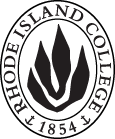 Cover page						Scroll over blue text to see further instructionsB.  NEW OR REVISED COURSES:D. SignaturesChanges that directly impact more than one department/program MUST have the signatures of all relevant department chairs, program directors, and relevant dean (e.g. when creating/revising a program using courses from other departments/programs). Proposals that do not have appropriate approval signatures will not be considered. Type in name of person signing and their position/affiliation.Send electronic files of this proposal and accompanying catalog copy to graduatecommittee@ric.edu and a printed or electronic signature copy of this form to the current Chair of Graduate Committee. Check Graduate Committee website for due dates.D.1. Approvals:   required from programs/departments/deans who originate the proposal.  may include multiple departments, e.g., for joint/interdisciplinary prposals. D.2. Acknowledgements: REQUIRED from OTHER PROGRAMS/DEPARTMENTS IMPACTED BY THE PROPOSAL. SIGNATURE DOES NOT INDICATE APPROVAL, ONLY AWARENESS THAT THE PROPOSAL IS BEING SUBMITTED.  List all other programs and departments affected by this proposal.  Signatures from these departments are required in the signature section. CONCERNS SHOULD BE BROUGHT TO THE GRADUATE COMMITTEE MEETING FOR DISCUSSION. CourseELED 537 MAT TEaching Science PracticumELED 537 MAT TEaching Science PracticumELED 537 MAT TEaching Science PracticumELED 537 MAT TEaching Science PracticumELED 537 MAT TEaching Science PracticumReplacing ELEd 537 Science MAT PracticumELEd 537 Science MAT PracticumELEd 537 Science MAT PracticumELEd 537 Science MAT PracticumELEd 537 Science MAT PracticumA.2. Proposal typeCourse:  revision Course:  revision Course:  revision Course:  revision Course:  revision A.3. OriginatorMartha HornMartha HornHome departmentHome departmentElementary EducationElementary EducationA.4. Rationale/ContextThe purpose of this proposal is to change the name of the course.  Previously, ELED 537 which was practicum course, was called Science MAT Practicum.  The Elementary Education MAT Program Committee want the title to reflect that in this course, teacher candidates focus on the practice of Teaching Science. Thus, the change to: MAT Teaching Science Practicum.The purpose of this proposal is to change the name of the course.  Previously, ELED 537 which was practicum course, was called Science MAT Practicum.  The Elementary Education MAT Program Committee want the title to reflect that in this course, teacher candidates focus on the practice of Teaching Science. Thus, the change to: MAT Teaching Science Practicum.The purpose of this proposal is to change the name of the course.  Previously, ELED 537 which was practicum course, was called Science MAT Practicum.  The Elementary Education MAT Program Committee want the title to reflect that in this course, teacher candidates focus on the practice of Teaching Science. Thus, the change to: MAT Teaching Science Practicum.The purpose of this proposal is to change the name of the course.  Previously, ELED 537 which was practicum course, was called Science MAT Practicum.  The Elementary Education MAT Program Committee want the title to reflect that in this course, teacher candidates focus on the practice of Teaching Science. Thus, the change to: MAT Teaching Science Practicum.The purpose of this proposal is to change the name of the course.  Previously, ELED 537 which was practicum course, was called Science MAT Practicum.  The Elementary Education MAT Program Committee want the title to reflect that in this course, teacher candidates focus on the practice of Teaching Science. Thus, the change to: MAT Teaching Science Practicum.The purpose of this proposal is to change the name of the course.  Previously, ELED 537 which was practicum course, was called Science MAT Practicum.  The Elementary Education MAT Program Committee want the title to reflect that in this course, teacher candidates focus on the practice of Teaching Science. Thus, the change to: MAT Teaching Science Practicum.A.5. Student impactRenaming this course better reflects its content, thereby makes the focus more explicit to teacher candidates.Renaming this course better reflects its content, thereby makes the focus more explicit to teacher candidates.Renaming this course better reflects its content, thereby makes the focus more explicit to teacher candidates.Renaming this course better reflects its content, thereby makes the focus more explicit to teacher candidates.Renaming this course better reflects its content, thereby makes the focus more explicit to teacher candidates.Renaming this course better reflects its content, thereby makes the focus more explicit to teacher candidates.A.6. Impact on other programsA.7. Resource impactFaculty PT & FT: A.7. Resource impactLibrary:A.7. Resource impactTechnologyA.7. Resource impactFacilities:A.7. Resource impactPromotion/ Marketing needs A.8. Semester effectiveFall, 2019A.9. Rationale if sooner than next fallA.9. Rationale if sooner than next fallOld (for revisions only – list only information that is being revised)NewB.1. Course prefix and number ELED 537 Science MAT PracticumELED 537 MAT Teaching Science PracticumB.2. Cross listing number if anyB.3. Course title B.4. Course description B.5. Prerequisite(s)B.6. OfferedB.7. Contact hours B.8. Credit hoursB.9. Justify differences if anyB.10. Grading system B.11. Instructional methodsB.12.CategoriesB.13. How will student performance be evaluated?B.14. Redundancy with, existing coursesB. 15. Other changes, if anyB.16. Course learning outcomes: List each outcome in a separate rowProfessional organization standard(s), if relevant How will the outcome be measured?Click Tab from here to add rowsB.17. Topical outline:  Do NOT insert a full syllabus, only the topical outlineTopic 1Subtopic 1aSubtopic 1bSubtopic 1cTopic 2 Subtopic 2a Subtopic 2bEtc. INSTRUCTIONS FOR PREPARING THE CATALOG COPY:  The proposal must include all relevant pages from the college catalog, and must show how the catalog will be revised.  (1) Go to the “Forms and Information” page on the Graduate Committee website. Scroll down until you see the Word files for the current catalog. (2) Download ALL catalog sections relevant for this proposal, including course descriptions and/or other affected programs.  (3) Place ALL relevant catalog copy into a single file.  Put page breaks between sections and delete any catalog pages not relevant for this proposal. (4) Using the track changes function, revise the catalog pages to demonstrate what the information should look like in next year’s catalog.  (5) Check the revised catalog pages against the proposal form, especially making sure that program totals are correct if adding/deleting course credits.  NamePosition/affiliationSignatureDateMartha Horn Program Director of  MATCarolyn Obel-OmiaChair of Elementary EducationJulie Horwitz / Gerri AugustDean of FSEHDTab to add rowsNamePosition/affiliationSignatureDateTab to add rows